ContentsForeword	4Introduction	51	Scope	62	References	63	Definitions of terms, symbols and abbreviations	63.1	Terms	63.2	Symbols	63.3	Abbreviations	74	Overview	74.1	 Introduction	74.2	Scope of a SECAM SCAS for 3GPP virtualized network products	74.3	Scope of SECAM evaluation for 3GPP virtualized network products	74.4	Scope of SECAM Accreditation for 3GPP virtualized network products	74.5	Ultimate Output of SECAM Evaluation for 3GPP virtualized network products	74.6	3GPP virtualized network products evaluation process	74.7	Roles in SECAM for 3GPP virtualized network products	74.8	Operator security acceptance decision for 3GPP virtualized network products	74.9	SECAM Assurance level for 3GPP virtualized network products	84.10	Security baseline for 3GPP virtualized network products	85	Security Assurance Specification (SCAS) Creation	85.1	 Introduction	85.2	SCAS documents structure and content	85.3	Improvement of SCAS and new potential security requirements	85.4	Basic vulnerability testing requirements for generic virtualized network product	86	Vendor development and product lifecycle processes and test laboratory accreditation	86.1	Overview	86.2	Audit and accreditation of Vendor network product development and network product lifecycle management processes	86.3	Audit and accreditation of test laboratories	86.4	Monitoring	96.5	Dispute resolution	97	Evaluation and SCAS instantiation	97.1	Security Assurance Specification (SCAS) instantiation documents creation	97.2	Evaluation and evaluation report	97.3	Self-declaration	97.4	Partial compliance and use of SECAM requirements in network product development cycle	97.5	Comparison between two SECAM evaluations	97.6	The evaluation of a new version	9ForewordThis clause is mandatory; do not alter the text in any way other than to choose between "Specification" and "Report". This Technical Report has been produced by the 3rd Generation Partnership Project (3GPP).The contents of the present document are subject to continuing work within the TSG and may change following formal TSG approval. Should the TSG modify the contents of the present document, it will be re-released by the TSG with an identifying change of release date and an increase in version number as follows:Version x.y.zwhere:x	the first digit:1	presented to TSG for information;2	presented to TSG for approval;3	or greater indicates TSG approved document under change control.y	the second digit is incremented for all changes of substance, i.e. technical enhancements, corrections, updates, etc.z	the third digit is incremented when editorial only changes have been incorporated in the document.In drafting the TS/TR, pay particular attention to the use of modal auxiliary verbs! TRs shall not contain any normative provisions.In the present document, modal verbs have the following meanings:shall		indicates a mandatory requirement to do somethingshall not	indicates an interdiction (prohibition) to do somethingThe constructions "shall" and "shall not" are confined to the context of normative provisions, and do not appear in Technical Reports.The constructions "must" and "must not" are not used as substitutes for "shall" and "shall not". Their use is avoided insofar as possible, and they are not used in a normative context except in a direct citation from an external, referenced, non-3GPP document, or so as to maintain continuity of style when extending or modifying the provisions of such a referenced document.should		indicates a recommendation to do somethingshould not	indicates a recommendation not to do somethingmay		indicates permission to do somethingneed not	indicates permission not to do somethingThe construction "may not" is ambiguous and is not used in normative elements. The unambiguous constructions "might not" or "shall not" are used instead, depending upon the meaning intended.can		indicates that something is possiblecannot		indicates that something is impossibleThe constructions "can" and "cannot" are not substitutes for "may" and "need not".will		indicates that something is certain or expected to happen as a result of action taken by an agency the behaviour of which is outside the scope of the present documentwill not		indicates that something is certain or expected not to happen as a result of action taken by an agency the behaviour of which is outside the scope of the present documentmight	indicates a likelihood that something will happen as a result of action taken by some agency the behaviour of which is outside the scope of the present documentmight not	indicates a likelihood that something will not happen as a result of action taken by some agency the behaviour of which is outside the scope of the present documentIn addition:is	(or any other verb in the indicative mood) indicates a statement of factis not	(or any other negative verb in the indicative mood) indicates a statement of factThe constructions "is" and "is not" do not indicate requirements.IntroductionThis clause is optional. If it exists, it shall be the second unnumbered clause.1	ScopeThe present document defines the complete Security Assurance Methodology (SECAM) evaluation process (evaluation, relation to SECAM Accreditation Body, roles, etc.) as well as the components of SECAM that are intended to provide the expected security assurance for virtualized network product. It will thus describe the general scheme providing an overview of the entire scheme and explaining how to create and apply the Security Assurance Specifications (SCASs). It will detail the different evaluation tasks (vendor network product development and network product lifecycle management process assessment, Security Compliance Testing, Basic Vulnerability Testing and Enhanced Vulnerability Analysis) and the different actors involved. Enhanced Vulnerability Analysis is outside the scope of the present release of SECAM. The present document will help all involved parties to have a clear understanding of the overall process and the covered threats.In another aspect, compared to [2], present document shows specific methodology to virtualized network product in addition.2	ReferencesThe following documents contain provisions which, through reference in this text, constitute provisions of the present document.-	References are either specific (identified by date of publication, edition number, version number, etc.) or non-specific.-	For a specific reference, subsequent revisions do not apply.-	For a non-specific reference, the latest version applies. In the case of a reference to a 3GPP document (including a GSM document), a non-specific reference implicitly refers to the latest version of that document in the same Release as the present document.[1]	3GPP TR 21.905: "Vocabulary for 3GPP Specifications".[2]	3GPP TR 33.916 Security Assurance Methodology (SCAS) for 3GPP network products3	Definitions of terms, symbols and abbreviationsThis clause and its three subclauses are mandatory. The contents shall be shown as "void" if the TS/TR does not define any terms, symbols, or abbreviations.3.1	TermsFor the purposes of the present document, the terms given in 3GPP TR 21.905 [1] and the following apply. A term defined in the present document takes precedence over the definition of the same term, if any, in 3GPP TR 21.905 [1].Definition format (Normal)<defined term>: <definition>.example: text used to clarify abstract rules by applying them literally.3.2	SymbolsFor the purposes of the present document, the following symbols apply:Symbol format (EW)<symbol>	<Explanation>3.3	AbbreviationsFor the purposes of the present document, the abbreviations given in 3GPP TR 21.905 [1] and the following apply. An abbreviation defined in the present document takes precedence over the definition of the same abbreviation, if any, in 3GPP TR 21.905 [1].Abbreviation format (EW)<ABBREVIATION>	<Expansion>4	Overview4.1		Introduction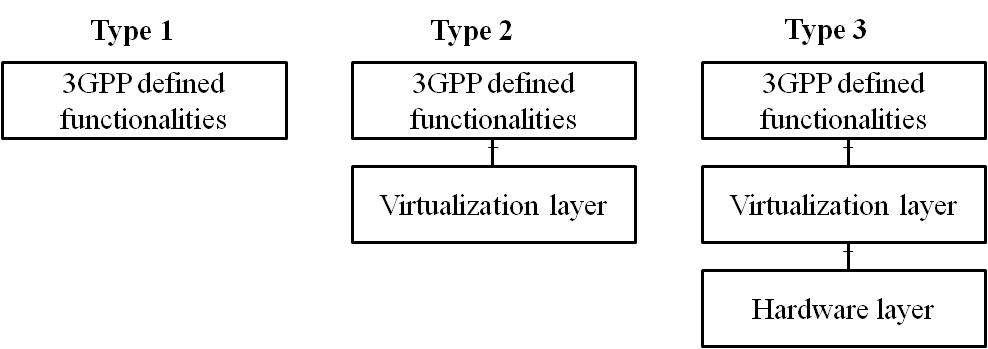 4.2	Scope of a SECAM SCAS for 3GPP virtualized network products4.3	Scope of SECAM evaluation for 3GPP virtualized network products4.4	Scope of SECAM Accreditation for 3GPP virtualized network products4.5	Ultimate Output of SECAM Evaluation for 3GPP virtualized network products4.6	3GPP virtualized network products evaluation process4.7	Roles in SECAM for 3GPP virtualized network products4.8	Operator security acceptance decision for 3GPP virtualized network products4.9	SECAM Assurance level for 3GPP virtualized network products4.10	Security baseline for 3GPP virtualized network products5	Security Assurance Specification (SCAS) Creation5.1		IntroductionN5.2	SCAS documents structure and content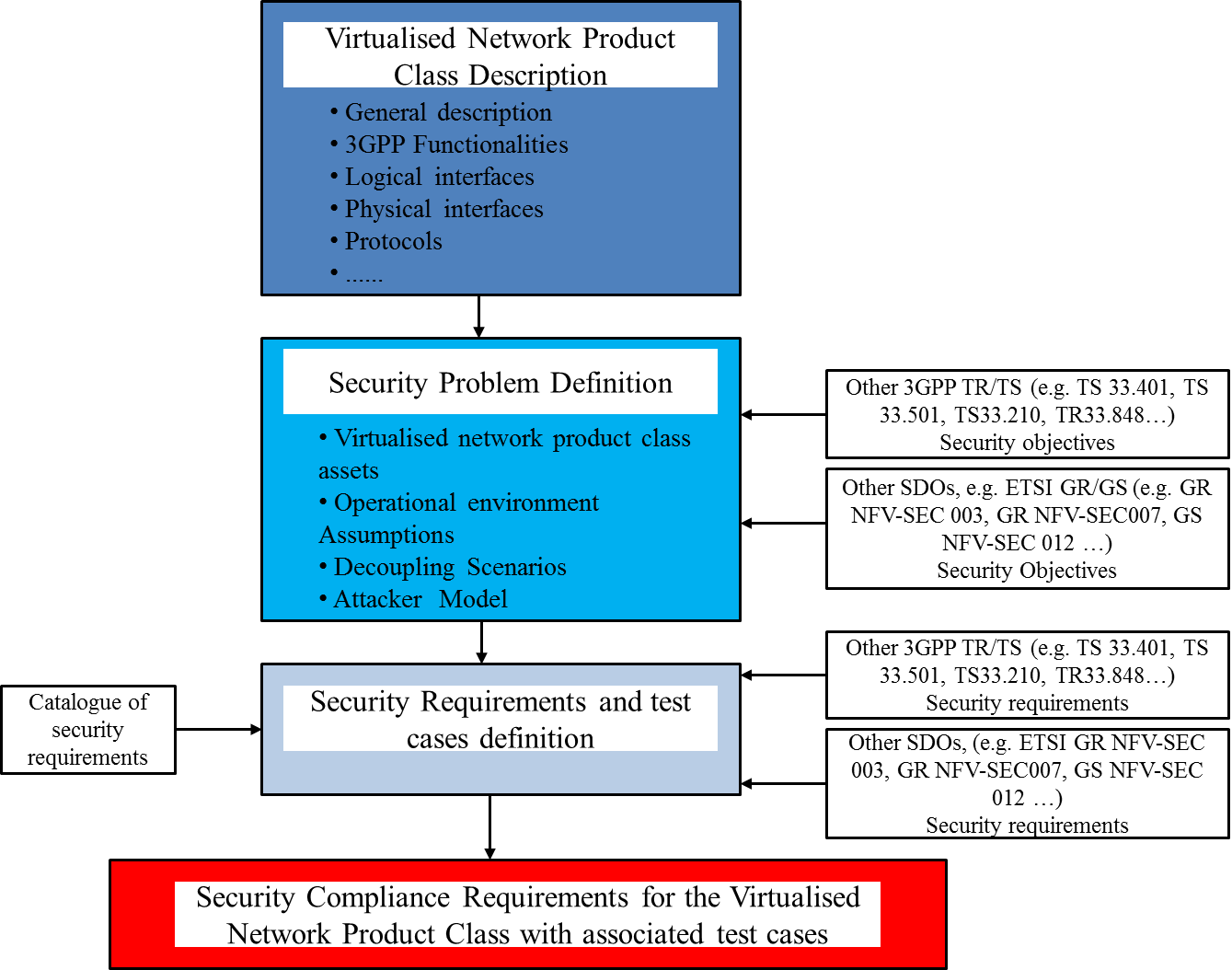 5.3	Improvement of SCAS and new potential security requirements5.4	Basic vulnerability testing requirements for generic virtualized network product6	Vendor development and product lifecycle processes and test laboratory accreditationEditor’s Note: This clause will describe vendor development and product lifecycle processes and test laboratory accreditation for virtualized network product. The structure of sub-clause follows the output of TR33.818.6.1	Overview6.2	Audit and accreditation of Vendor network product development and network product lifecycle management processes6.3	Audit and accreditation of test laboratories6.4	Monitoring6.5	Dispute resolution7	Evaluation and SCAS instantiationEditor’s Note: This clause will describe evaluation and SCAS instantiation for virtualized network product. The structure of sub-clause follows the output of TR33.818.7.1	Security Assurance Specification (SCAS) instantiation documents creation7.2	Evaluation and evaluation report7.3	Self-declaration7.4	Partial compliance and use of SECAM requirements in network product development cycle7.5	Comparison between two SECAM evaluations7.6	The evaluation of a new version3GPP TR 33.936 V0..0 (2022-)3GPP TR 33.936 V0..0 (2022-)Technical ReportTechnical Report3rd Generation Partnership Project;Technical Specification Group Service and System Aspects;Security Assurance Methodology (SECAM); for 3GPP virtualized network products;(Release 18)3rd Generation Partnership Project;Technical Specification Group Service and System Aspects;Security Assurance Methodology (SECAM); for 3GPP virtualized network products;(Release 18)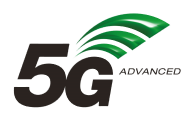 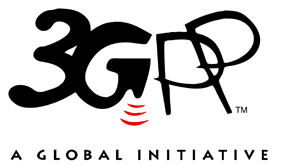 The present document has been developed within the 3rd Generation Partnership Project (3GPP TM) and may be further elaborated for the purposes of 3GPP.
The present document has not been subject to any approval process by the 3GPP Organizational Partners and shall not be implemented.
This Specification is provided for future development work within 3GPP only. The Organizational Partners accept no liability for any use of this Specification.
Specifications and Reports for implementation of the 3GPP TM system should be obtained via the 3GPP Organizational Partners' Publications Offices.The present document has been developed within the 3rd Generation Partnership Project (3GPP TM) and may be further elaborated for the purposes of 3GPP.
The present document has not been subject to any approval process by the 3GPP Organizational Partners and shall not be implemented.
This Specification is provided for future development work within 3GPP only. The Organizational Partners accept no liability for any use of this Specification.
Specifications and Reports for implementation of the 3GPP TM system should be obtained via the 3GPP Organizational Partners' Publications Offices.3GPPPostal address3GPP support office address650 Route des Lucioles - Sophia AntipolisValbonne - FRANCETel.: +33 4 92 94 42 00 Fax: +33 4 93 65 47 16Internethttp://www.3gpp.orgCopyright NotificationNo part may be reproduced except as authorized by written permission.
The copyright and the foregoing restriction extend to reproduction in all media.© 2022, 3GPP Organizational Partners (ARIB, ATIS, CCSA, ETSI, TSDSI, TTA, TTC).All rights reserved.UMTS™ is a Trade Mark of ETSI registered for the benefit of its members3GPP™ is a Trade Mark of ETSI registered for the benefit of its Members and of the 3GPP Organizational Partners
LTE™ is a Trade Mark of ETSI registered for the benefit of its Members and of the 3GPP Organizational PartnersGSM® and the GSM logo are registered and owned by the GSM AssociationChange historyChange historyChange historyChange historyChange historyChange historyChange historyChange historyDateMeetingTDocCRRevCatSubject/CommentNew version2022-02SA3-106eCreate draft version on skeleton and scope0.1.0